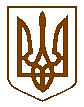 УКРАЇНАБілокриницька   сільська   радаРівненського   району    Рівненської    областіВ И К О Н А В Ч И Й       К О М І Т Е ТПРОЕКТ   РІШЕННЯвід  02  вересня  2019  року                                                                              №                                                                     Про виконання плану роботи за ІІІ квартал2019 року та затвердження плану роботивиконкому на ІV  квартал 2019 рокуЗаслухавши інформацію секретаря виконкому І.Захожу про хід виконання плану роботи виконавчого комітету за ІІІ квартал 2019 року та необхідність затвердження плану роботи виконкому на ІV квартал 2019 року, враховуючи пропозиції членів виконкому та річний план роботи виконавчого комітету на 2019 рік затверджений рішенням виконкому № 186 від 13 грудня 2018 року, з метою активації роботи виконавчого комітету в межах визначених діючим законодавством повноважень, керуючись Законом України «Про місцеве самоврядування в Україні» та відповідно до ст. 34, 35 Тимчасового регламенту роботи виконкому, виконавчий комітетВИРІШИВ:Інформацію секретаря виконкому про виконання плану роботи виконкому сільської ради за ІІІ квартал 2019 року – взяти до відома.План роботи виконкому за ІІІ квартал 2019 року вважати виконаним.Затвердити план роботи виконкому на ІV квартал 2019 року згідно з додатком 1.Членам виконавчого комітету сільської ради забезпечити виконання плану роботи виконкому на ІV квартал 2019 року.Про хід виконання даного рішення доповісти на засіданні виконкому у грудні 2019 року.Контроль за виконання даного рішення покласти на секретаря виконкому, І.Захожу.Сільський голова                                  			                         Т. ГончарукДодаток 1до рішення виконавчого комітету
Білокриницької сільської  ради
від  «02»  вересня  2019  р.  № ПЛАН РОБОТИВиконавчого комітету Білокриницької сільської ради на ІV квартал 2019 рокуЖ О В Т Е Н Ь17.10.2019 р.Про виконання делегованих повноважень у сфері фізкультури та спорту (ст. 32 Закону України «Про місцеве самоврядування в Україні»).      Доповідає: голова ФСК «Білокриницький», депутат сільської ради Т. Клименко. Про виконання делегованих повноважень в галузі бюджету, фінансів і цін за ІІІ квартал 2019 року (ст. 28 Закону України «Про місцеве самоврядування в Україні»).     Доповідає: головний бухгалтер  М. Захожа.Про стан профілактики захворювання на сказ.Доповідає: завідувач Білокриницької ЗПСМ  Я. Панчук. Звіт члена виконавчого комітету С. Мосійчук про  виконання функціональних обов’язків.Доповідає: член виконкому  С. Мосійчук.Л И С Т О П А Д21.11.2019 р.Про виконання делегованих повноважень органів виконавчої влади у сфері освіти (ст. 32 Закону України «Про місцеве самоврядування в Україні»).Доповідає: завідувач дошкільного навчального закладу, член виконкому, В. Вельгун, член                    виконкому С. Волошина.Про роботу адміністративної комісії на території Білокриницької сільської ради.                              Доповідає: т.в.о. секретаря виконкому  О. Казмірчук, член виконкому  В. Червяк.Звіт члена виконавчого комітету Н. Ковалевської про  виконання функціональних обов’язків.Доповідає: член  виконкому  Н. Ковалевська.Г Р У Д Е Н Ь12.12.2019 р.Про виконання плану роботи виконавчого комітету за 2019 рік та затвердження плану роботи виконкому на 2020 рік.      Доповідає: т.в.о. секретаря  виконкому  О. Казмірчук.Про стан виконавчої дисципліни щодо виконання документів органів влади вищого рівня.     Доповідає: діловод сільської ради  О. Дорощук.Звіт члена виконавчого комітету  В. Вельгун про  виконання функціональних обов’язків.Доповідає: член виконкому  В. Вельгун. ІІ.  КОНТРОЛЬ ЗА ВИКОНАННЯМ ДОКУМЕНТІВ ОРГАНІВВЛАДИ  ВИЩОГО РІВНЯЖ О В Т Е Н ЬРозпорядження голови РДА № 94 від 09.03.2016 року «Про внесення змін до районної програми з мобілізаційної підготовки та мобілізації на 2016-2020 роки».       Доповідає: член виконкому  В.Червяк, інспектор військового обліку  С. Павлюк.Розпорядження голови РДА № 151 від 06.04.2018 року «Про районну програму оздоровлення та відпочинку дітей і розвитку мережі дитячих закладів оздоровлення та відпочинку на період до 2022 року».      Доповідає: т.в.о. секретаря ради О. КазмірчукЛ И С Т О П А ДРозпорядження голови РДА № 560 від 31.10.2013 року «Про заходи щодо профілактики грипу та гострих респіраторних вірусних інфекцій в районі на 2013-2018 роки».        Доповідає: завідувач Білокриницької  ЗПСМ  Я. Панчук.Розпорядження голови РДА № 315 від 23.07.2015 року «Про районну програму паліативної допомоги та догляду у Рівненському районі на 2015-2020 роки».       Доповідає: член виконкому  І. Остапчук, член виконкому Н. Ковалевська.Г Р У Д Е Н ЬРозпорядження голови РДА № 466 від 06.11.2017 року «Про Програму  організації рятування людей на водних обєктах Рівненського району на 2018-2022 роки».      Доповідає: член виконкому В. ЧервякРозпорядження голови РДА № 186 від 10.05.2018 року «Про районну цільову соціальну програму забезпечення пожежної та техногенної безпеки на 2018-2020 роки».        Доповідає: т.в.о. секретаря ради О. Казмірчук.Розпорядження голови РДА № 642 від 13.12.2013 року «Про районний план заходів з реалізації Національної стратегії розвитку освіти в Україні на період до 2021 року».      Доповідає: завідувач дошкільного навчального закладу, член виконкому  В. Вельгун.Розпорядження голови РДА № 71 від 19.01.2016 року «Про проведення обліку платників і нарахування плати за землю».           Доповідає: касир сільської ради М. Семенюк, член виконкому  С. Мосійчук.ІІІ. КОНТРОЛЬ ЗА ВИКОНАННЯМ РІШЕНЬ ВИКОНАВЧОГО КОМІТЕТУГ Р У Д Е Н ЬПро хід виконання плану роботи виконавчого комітету за 2018 рік .      Готує: т.в.о. секретаря виконкому  О. Казмірчук.ІV.  НАРАДИНарада з керівниками установ, підприємств, організацій з питань підготовки та проведення новорічних  та різдвяних свят.Відповідальний: сільський голова, Т. Гончарук  – грудень 2019 року.V.  МАСОВІ  ЗАХОДИЖОВТЕНЬУрочистості  з нагоди Дня захисника України.         Відповідальний: директор   будинку  культури О. Нестерчук.ГРУДЕНЬБлагодійний захід до дня Святого Миколая.         Відповідальний: директор   будинку  культури  О. Нестерчук, член виконкому                                        С. Волошина, член виконкому В. Вельгун.Схід села:с. Антопіль – 07.12.2019 р.Глинки – 14.12.2019 р.с. Біла Криниця – 21.12.2019 р.        Відповідальний: сільський голова Т. Гончарук, т.в.о. секретаря ради О. Казмірчук.Секретар  виконкому                                                                     І.ЗахожаІнформаційна довідкапро виконання плану роботи виконавчого комітету за ІІI квартал 2019 рокуВиконавчий комітет Білокриницької сільської ради протягом ІІI кварталу 2019 року продовжив роботу відповідно до рішення виконавчого комітету Білокриницької сільської ради від № 186 від 13 грудня 2018 року «Про виконання плану роботи виконавчого комітету за 2018 рік та затвердження плану роботи виконкому на 2019 рік». Планування здійснювалося згідно з Тимчасовим регламентом роботи виконавчого комітету. У перспективному плані відображалися актуальні питання соціально-економічного розвитку сіл сільської ради, зазначалися основні організаційно-масові заходи.Головним завданням виконавчого комітету Білокриницької сільської ради у ІІІ кварталі 2019 року була реалізація інтересів територіальної громади, направлених на виконання делегованих виконавчою владою повноважень для підтримки на належному рівні життєдіяльності сіл сільської ради, створення сприятливого середовища для праці, бізнесу, відпочинку і покращення добробуту громадян, підвищення рівня довіри до органу виконавчої влади.Відповідно до плану роботи за звітній період проведено 9 засідань виконавчого комітету, на яких прийнято 146 рішень з питань: економіки і соціального розвитку сіл сільської ради, газифікація домоволодінь, присвоєння поштової адреси на житлові будинки та земельні ділянки, переведення садових будинків у житлові, заходів з нагоди відзначення пам’ятних дат. План роботи виконавчого комітету Білокриницької сільської ради за у ІІІ кварталі 2019 року включав у себе перелік основних питань для розгляду:Про підсумки опалювального сезону 2017-2018 року та підготовку об’єктів господарського комплексу до роботи в осінньо-зимовий період 2018-2019 року.Про виконання плану роботи за ІІ квартал 2019 року та затвердження плану роботи на ІІІ квартал 2019 року.Про стан виконавської дисципліни та контролю за виконанням документів органів влади вищого рівня.Про організацію оплачуваних робіт у 2019 році.Про розгляд акту перевірки стану виконання делегованих повноважень органів виконавчої влади виконавчим комітетом Білокриницької сільської ради згідно п.б ст. 30 Закону України «Про місцеве самоврядування в Україні».Про визначення місць для розміщення матеріалів передвиборчої агітації на території Білокриницької сільської ради.Про план заходів із відзначення 23-ї річниці Конституції України. Про виконання делегованих повноважень органів виконавчої влади щодо забезпечення законності, правопорядку, охорони прав, свобод і законних інтересів громадян (ст. 38 Закону України «Про місцеве самоврядування в Україні»).Про виконання делегованих повноважень в галузі бюджету, фінансів і цін за І півріччя 2019 року (ст. 28 Закону України «Про місцеве самоврядування в Україні»).Про організацію роботи з питань забезпечення розгляду звернень громадян.Звіт члена виконавчого комітету В. Червяка про виконання функціональних обов’язків.Про виконання делегованих повноважень органів виконавчої влади у сфері медицини   (ст. 32 Закону України «Про місцеве самоврядування в Україні»).          Про роботу комісії з профілактики правопорушень серед неповнолітніх та молоді по  Білокриницькій сільській раді.Звіт члена виконавчого комітету С. Волошиної про  виконання функціональних обов’язків.Про організацію відзначення  28-ї  річниці Незалежності України.Про зняття з контролю рішення виконавчого комітету.Звіт членів виконавчого комітету.Про розгляд заяв.Перелік рішень виконавчого комітету оприлюднювалися на інформаційному веб-сайті Білокриницької сільської ради. Скарг, зауважень, пропозицій від громадян до оприлюдненого переліку рішень виконкому не надходило. При оприлюдненні рішень виконкому забезпечується захист персональних даних громадян.Секретар  виконкому                                                                            І.Захожа